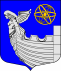 Местная администрациямуниципального образования муниципальный округ №7ПОСТАНОВЛЕНИЕПРОЕКТ«___»________2017 года                                                                                     №___-П-ЭО внесении изменений в Постановление от 25 мая 2016 года №43-П-Э«Об определении  требований к закупаемым органами местного самоуправления муниципального образования муниципальный округ №7 и подведомственными им казенными ибюджетными учреждениями отдельным видам товаров, работ, услуг»В связи с вступлением в силу Постановления Правительства Российской Федерации от 10.02.2017 №168 «О внесении изменений в некоторые акты Правительства Российской Федерации», в целях приведения муниципального правового акта в соответствие действующему законодательству, местная администрация муниципального образования муниципальный округ №7 ПОСТАНОВЛЯЕТ:1. Внести в Постановление местной администрации МО МО №7 от 25 мая 2016 года №43-П-Э «Об определении  требований к закупаемым органами местного самоуправления муниципального образования муниципальный округ №7 и подведомственными им казенными и бюджетными учреждениями отдельным видам товаров, работ, услуг» (далее – Постановление) и утвержденные данным Постановлением Правила определения требований к закупаемым органами местного самоуправления муниципального образования муниципальный округ №7 и подведомственными им казенными и бюджетными учреждениями отдельным видам товаров, работ, услуг (в том числе предельных цен товаров, работ, услуг) (далее – Правила) следующие изменения:1.1. В наименовании Постановления, в пунктах 1, 2 Постановления после слов «подведомственными им казенными и бюджетными учреждениями» дополнить словами «, муниципальными унитарными предприятиями». 1.2. В Правилах: 1.2.1. Наименование, пункт 1, абзац первый пункта 2, подпункты «а» и «б» пункта 3, пункт 4, подпункт «а» пункта 7 после слов «подведомственные им казенные и бюджетные учреждения» в соответствующем падеже дополнить словами «, муниципальные унитарные предприятия» в соответствующем падеже;1.2.2. В Приложении №1 и Приложении №2 к указанным Правилам нумерационный заголовок после слов «подведомственными им казенными и бюджетными учреждениями» дополнить словами «, муниципальными унитарными предприятиями»;1.2.3. Приложение №1 к Правилам изложить в редакции, согласно Приложению №1 к настоящему постановлению. 1.2.4. Приложение №2 к Правилам изложить в редакции, согласно Приложению №2 к настоящему постановлению.2. Контроль за исполнением настоящего постановления возложить на заместителя главы местной администрации МО МО №7.3. Настоящее постановление вступает в силу с момента издания.Глава местной администрации МО МО №7			            А.А. ГоголкинПриложение №1к постановлению местной администрации МО МО №7 от «___»_______2017 года №___ПЕРЕЧЕНЬотдельных видов товаров, работ, услуг, их потребительские свойства (в том числе качество) и иные характеристики (в том числе предельные цены товаров, работ, услуг) к нимПриложение №2к постановлению местной администрации МО МО №7 от «___»_______ 2017 года №___ ПЕРЕЧЕНЬотдельных видов товаров, работ, услуг, в отношении которых определяются требования к их потребительским свойствам (в том числе качество) и иные характеристики (в том числе предельные цены товаров, работ, услуг)№ п/пКод
по ОКПД2Наименование отдельного вида товаров, работ, услугЕдиница измеренияЕдиница измеренияТребования к потребительским свойствам (в том числе качеству) и иным характеристикам, утвержденные местной администрацией МО МО №7Требования к потребительским свойствам (в том числе качеству) и иным характеристикам, утвержденные местной администрацией МО МО №7Требования к потребительским свойствам (в том числе качеству) и иным характеристикам, утвержденные органами местного самоуправления МО МО №7Требования к потребительским свойствам (в том числе качеству) и иным характеристикам, утвержденные органами местного самоуправления МО МО №7Требования к потребительским свойствам (в том числе качеству) и иным характеристикам, утвержденные органами местного самоуправления МО МО №7Требования к потребительским свойствам (в том числе качеству) и иным характеристикам, утвержденные органами местного самоуправления МО МО №7№ п/пКод
по ОКПД2Наименование отдельного вида товаров, работ, услугкод по ОКЕИнаименованиехарактеристиказначение характеристикихарактеристиказначение характеристикиобоснование отклонения значения характеристики от утвержденной местной администрацией МО МО №7функциональное назначение *Отдельные виды товаров, работ, услуг, включенные в перечень отдельных видов товаров, работ, услуг, предусмотренный приложением №2 к Правилам определения требований к закупаемым органами местного самоуправления муниципального образования муниципальный округ №7 и подведомственными им казенными и бюджетными учреждениями, муниципальными унитарными предприятиями отдельным видам товаров, работ, услуг (в том числе предельных цен товаров, работ, услуг), утвержденным Постановлением местной администрации МО МО №7 от 25 мая 2016 года №43-П-ЭОтдельные виды товаров, работ, услуг, включенные в перечень отдельных видов товаров, работ, услуг, предусмотренный приложением №2 к Правилам определения требований к закупаемым органами местного самоуправления муниципального образования муниципальный округ №7 и подведомственными им казенными и бюджетными учреждениями, муниципальными унитарными предприятиями отдельным видам товаров, работ, услуг (в том числе предельных цен товаров, работ, услуг), утвержденным Постановлением местной администрации МО МО №7 от 25 мая 2016 года №43-П-ЭОтдельные виды товаров, работ, услуг, включенные в перечень отдельных видов товаров, работ, услуг, предусмотренный приложением №2 к Правилам определения требований к закупаемым органами местного самоуправления муниципального образования муниципальный округ №7 и подведомственными им казенными и бюджетными учреждениями, муниципальными унитарными предприятиями отдельным видам товаров, работ, услуг (в том числе предельных цен товаров, работ, услуг), утвержденным Постановлением местной администрации МО МО №7 от 25 мая 2016 года №43-П-ЭОтдельные виды товаров, работ, услуг, включенные в перечень отдельных видов товаров, работ, услуг, предусмотренный приложением №2 к Правилам определения требований к закупаемым органами местного самоуправления муниципального образования муниципальный округ №7 и подведомственными им казенными и бюджетными учреждениями, муниципальными унитарными предприятиями отдельным видам товаров, работ, услуг (в том числе предельных цен товаров, работ, услуг), утвержденным Постановлением местной администрации МО МО №7 от 25 мая 2016 года №43-П-ЭОтдельные виды товаров, работ, услуг, включенные в перечень отдельных видов товаров, работ, услуг, предусмотренный приложением №2 к Правилам определения требований к закупаемым органами местного самоуправления муниципального образования муниципальный округ №7 и подведомственными им казенными и бюджетными учреждениями, муниципальными унитарными предприятиями отдельным видам товаров, работ, услуг (в том числе предельных цен товаров, работ, услуг), утвержденным Постановлением местной администрации МО МО №7 от 25 мая 2016 года №43-П-ЭОтдельные виды товаров, работ, услуг, включенные в перечень отдельных видов товаров, работ, услуг, предусмотренный приложением №2 к Правилам определения требований к закупаемым органами местного самоуправления муниципального образования муниципальный округ №7 и подведомственными им казенными и бюджетными учреждениями, муниципальными унитарными предприятиями отдельным видам товаров, работ, услуг (в том числе предельных цен товаров, работ, услуг), утвержденным Постановлением местной администрации МО МО №7 от 25 мая 2016 года №43-П-ЭОтдельные виды товаров, работ, услуг, включенные в перечень отдельных видов товаров, работ, услуг, предусмотренный приложением №2 к Правилам определения требований к закупаемым органами местного самоуправления муниципального образования муниципальный округ №7 и подведомственными им казенными и бюджетными учреждениями, муниципальными унитарными предприятиями отдельным видам товаров, работ, услуг (в том числе предельных цен товаров, работ, услуг), утвержденным Постановлением местной администрации МО МО №7 от 25 мая 2016 года №43-П-ЭОтдельные виды товаров, работ, услуг, включенные в перечень отдельных видов товаров, работ, услуг, предусмотренный приложением №2 к Правилам определения требований к закупаемым органами местного самоуправления муниципального образования муниципальный округ №7 и подведомственными им казенными и бюджетными учреждениями, муниципальными унитарными предприятиями отдельным видам товаров, работ, услуг (в том числе предельных цен товаров, работ, услуг), утвержденным Постановлением местной администрации МО МО №7 от 25 мая 2016 года №43-П-ЭОтдельные виды товаров, работ, услуг, включенные в перечень отдельных видов товаров, работ, услуг, предусмотренный приложением №2 к Правилам определения требований к закупаемым органами местного самоуправления муниципального образования муниципальный округ №7 и подведомственными им казенными и бюджетными учреждениями, муниципальными унитарными предприятиями отдельным видам товаров, работ, услуг (в том числе предельных цен товаров, работ, услуг), утвержденным Постановлением местной администрации МО МО №7 от 25 мая 2016 года №43-П-ЭОтдельные виды товаров, работ, услуг, включенные в перечень отдельных видов товаров, работ, услуг, предусмотренный приложением №2 к Правилам определения требований к закупаемым органами местного самоуправления муниципального образования муниципальный округ №7 и подведомственными им казенными и бюджетными учреждениями, муниципальными унитарными предприятиями отдельным видам товаров, работ, услуг (в том числе предельных цен товаров, работ, услуг), утвержденным Постановлением местной администрации МО МО №7 от 25 мая 2016 года №43-П-ЭОтдельные виды товаров, работ, услуг, включенные в перечень отдельных видов товаров, работ, услуг, предусмотренный приложением №2 к Правилам определения требований к закупаемым органами местного самоуправления муниципального образования муниципальный округ №7 и подведомственными им казенными и бюджетными учреждениями, муниципальными унитарными предприятиями отдельным видам товаров, работ, услуг (в том числе предельных цен товаров, работ, услуг), утвержденным Постановлением местной администрации МО МО №7 от 25 мая 2016 года №43-П-Э1Дополнительный перечень отдельных видов товаров, работ, услуг, определенный органом местного самоуправления МО МО №7Дополнительный перечень отдельных видов товаров, работ, услуг, определенный органом местного самоуправления МО МО №7Дополнительный перечень отдельных видов товаров, работ, услуг, определенный органом местного самоуправления МО МО №7Дополнительный перечень отдельных видов товаров, работ, услуг, определенный органом местного самоуправления МО МО №7Дополнительный перечень отдельных видов товаров, работ, услуг, определенный органом местного самоуправления МО МО №7Дополнительный перечень отдельных видов товаров, работ, услуг, определенный органом местного самоуправления МО МО №7Дополнительный перечень отдельных видов товаров, работ, услуг, определенный органом местного самоуправления МО МО №7Дополнительный перечень отдельных видов товаров, работ, услуг, определенный органом местного самоуправления МО МО №7Дополнительный перечень отдельных видов товаров, работ, услуг, определенный органом местного самоуправления МО МО №7Дополнительный перечень отдельных видов товаров, работ, услуг, определенный органом местного самоуправления МО МО №7Дополнительный перечень отдельных видов товаров, работ, услуг, определенный органом местного самоуправления МО МО №71хххххххх№п/пКод по ОКПД2Наименование отдельных видов товаров, работ, услугТребования к потребительским свойствам (в том числе качеству) и иным характеристикам (в том числе предельные цены)Требования к потребительским свойствам (в том числе качеству) и иным характеристикам (в том числе предельные цены)Требования к потребительским свойствам (в том числе качеству) и иным характеристикам (в том числе предельные цены)Требования к потребительским свойствам (в том числе качеству) и иным характеристикам (в том числе предельные цены)Требования к потребительским свойствам (в том числе качеству) и иным характеристикам (в том числе предельные цены)Требования к потребительским свойствам (в том числе качеству) и иным характеристикам (в том числе предельные цены)Требования к потребительским свойствам (в том числе качеству) и иным характеристикам (в том числе предельные цены)Требования к потребительским свойствам (в том числе качеству) и иным характеристикам (в том числе предельные цены)Требования к потребительским свойствам (в том числе качеству) и иным характеристикам (в том числе предельные цены)Требования к потребительским свойствам (в том числе качеству) и иным характеристикам (в том числе предельные цены)Требования к потребительским свойствам (в том числе качеству) и иным характеристикам (в том числе предельные цены)№п/пКод по ОКПД2Наименование отдельных видов товаров, работ, услугНаименование характеристикиединица измеренияединица измерениязначение характеристикизначение характеристикизначение характеристикизначение характеристикизначение характеристикизначение характеристикизначение характеристикизначение характеристики№п/пКод по ОКПД2Наименование отдельных видов товаров, работ, услугНаименование характеристикиединица измеренияединица измеренияорганы местного самоуправленияорганы местного самоуправленияорганы местного самоуправленияорганы местного самоуправленияорганы местного самоуправленияподведомственное казенное и бюджетное учреждение, муниципальное унитарное предприятиеподведомственное казенное и бюджетное учреждение, муниципальное унитарное предприятиеподведомственное казенное и бюджетное учреждение, муниципальное унитарное предприятие№п/пКод по ОКПД2Наименование отдельных видов товаров, работ, услугНаименование характеристикикод по ОКЕИнаименованиеорганы местного самоуправленияорганы местного самоуправленияорганы местного самоуправленияорганы местного самоуправленияорганы местного самоуправленияподведомственное казенное и бюджетное учреждение, муниципальное унитарное предприятиеподведомственное казенное и бюджетное учреждение, муниципальное унитарное предприятиеподведомственное казенное и бюджетное учреждение, муниципальное унитарное предприятие№п/пКод по ОКПД2Наименование отдельных видов товаров, работ, услугНаименование характеристикикод по ОКЕИнаименованиеВысшие и главные должности муниципальной службыВедущие должности муниципальной службыСтаршие должности муниципальной службыМладшие должности муниципальной службыИные должности, не относящиеся к должностям муниципальной службыдолжности категории «руководители»должности категории «специалисты и служащие»иные должностиотдельные виды товаров (работ, услуг), значения свойств (характеристик) которых устанавливаются с учетом категорий и (или) групп должностей работниковотдельные виды товаров (работ, услуг), значения свойств (характеристик) которых устанавливаются с учетом категорий и (или) групп должностей работниковотдельные виды товаров (работ, услуг), значения свойств (характеристик) которых устанавливаются с учетом категорий и (или) групп должностей работниковотдельные виды товаров (работ, услуг), значения свойств (характеристик) которых устанавливаются с учетом категорий и (или) групп должностей работниковотдельные виды товаров (работ, услуг), значения свойств (характеристик) которых устанавливаются с учетом категорий и (или) групп должностей работниковотдельные виды товаров (работ, услуг), значения свойств (характеристик) которых устанавливаются с учетом категорий и (или) групп должностей работниковотдельные виды товаров (работ, услуг), значения свойств (характеристик) которых устанавливаются с учетом категорий и (или) групп должностей работниковотдельные виды товаров (работ, услуг), значения свойств (характеристик) которых устанавливаются с учетом категорий и (или) групп должностей работниковотдельные виды товаров (работ, услуг), значения свойств (характеристик) которых устанавливаются с учетом категорий и (или) групп должностей работниковотдельные виды товаров (работ, услуг), значения свойств (характеристик) которых устанавливаются с учетом категорий и (или) групп должностей работниковотдельные виды товаров (работ, услуг), значения свойств (характеристик) которых устанавливаются с учетом категорий и (или) групп должностей работниковотдельные виды товаров (работ, услуг), значения свойств (характеристик) которых устанавливаются с учетом категорий и (или) групп должностей работниковотдельные виды товаров (работ, услуг), значения свойств (характеристик) которых устанавливаются с учетом категорий и (или) групп должностей работниковотдельные виды товаров (работ, услуг), значения свойств (характеристик) которых устанавливаются с учетом категорий и (или) групп должностей работников1.26.20.11Компьютеры портативные массой не более 10 кг такие, как ноутбуки, планшетные компьютеры, карманные компьютеры, в том числе совмещающие функции мобильного телефонного аппарата, электронные записные книжки и аналогичная компьютерная техника.Пояснения по требуемой продукции: ноутбукиразмер и тип экрана, вес, тип процессора, частота процессора, размер оперативной памяти, объем накопителя, тип жесткого диска, оптический привод, наличие модулей Wi-Fi, Bluetooth, поддержки 3G (UMTS), тип видеоадаптера, время работы, операционная система, предустановленное программное обеспечение796штукане более 17-ти дюймов, матовый, глянцевый или антибликовый, вес не более 3,7 кг, многоядерный процессор, частотой не более 3.5 ГГц, не более 8Гб ОЗУ, жесткий диск не более 1Тб, тип жесткого диска – HDD и/или SSD, встроенные модули Wi-FI, 3G/LTE/HSPA+, автономное время работы с текстом не менее 4х часов, ОС Windows 7/8/10 локализованная, предустановленное лицензионное офисное ПО -------2.26.20.15Машины вычислительные электронные цифровые прочие, содержащие или не содержащие в одном корпусе одно или два из следующих устройств для автоматической обработки данных: запоминающие устройства, устройства ввода, устройства вывода.Пояснения по требуемой продукции:компьютеры персональные настольныетип (моноблок/системный блок и монитор), размер экрана/монитора, тип процессора, частота процессора, размер оперативной памяти, объем накопителя, тип жесткого диска, оптический привод, тип видеоадаптера, операционная система, предустановленное программное обеспечение796штукаСистемный блок и монитор, размер экрана не более 24,5 дюймов, многоядерный процессор, частота не более 3.5ГГц, не более 8Гб ОЗУ, жесткий диск не более 1Тб, тип жесткого диска – HDD и/или SSD, ОС Windows 7/8/10 локализован ная, предустановленное лицензионное офисное ПОСистемный блок и монитор, размер экрана не более 24,5 дюймов, многоядерный процессор, частота не более 3.5ГГц, не более 8Гб ОЗУ, жесткий диск не более 1Тб, тип жесткого диска – HDD и/или SSD, ОС Windows 7/8/10 локализован ная, предустановленное лицензионное офисное ПОСистемный блок и монитор, размер экрана не более 24,5 дюймов, многоядерный процессор, частота не более 3.5ГГц, не более 8Гб ОЗУ, жесткий диск не более 1Тб, тип жесткого диска – HDD и/или SSD, ОС Windows 7/8/10 локализован ная, предустановленное лицензионное офисное ПОСистемный блок и монитор, размер экрана не более 24,5 дюймов, многоядерный процессор, частота не более 3.5ГГц, не более 8Гб ОЗУ, жесткий диск не более 1Тб, тип жесткого диска – HDD и/или SSD, ОС Windows 7/8/10 локализован ная, предустановленное лицензионное офисное ПОСистемный блок и монитор, размер экрана не более 24,5 дюймов, многоядерный процессор, частота не более 3.5ГГц, не более 8Гб ОЗУ, жесткий диск не более 1Тб, тип жесткого диска – HDD и/или SSD, ОС Windows 7/8/10 локализован ная, предустановленное лицензионное офисное ПОСистемный блок и монитор, размер экрана не более 24,5 дюймов, многоядерный процессор, частота не более 3.5ГГц, не более 8Гб ОЗУ, жесткий диск не более 1Тб, тип жесткого диска – HDD и/или SSD, ОС Windows 7/8/10 локализован ная, предустановленное лицензионное офисное ПОСистемный блок и монитор, размер экрана не более 24,5 дюймов, многоядерный процессор, частота не более 3.5ГГц, не более 8Гб ОЗУ, жесткий диск не более 1Тб, тип жесткого диска – HDD и/или SSD, ОС Windows 7/8/10 локализован ная, предустановленное лицензионное офисное ПОСистемный блок и монитор, размер экрана не более 24,5 дюймов, многоядерный процессор, частота не более 3.5ГГц, не более 8Гб ОЗУ, жесткий диск не более 1Тб, тип жесткого диска – HDD и/или SSD, ОС Windows 7/8/10 локализован ная, предустановленное лицензионное офисное ПО3.26.20.16Устройства ввода или вывода, содержащие или не содержащие в одном корпусе запоминающие устройстваПояснения по требуемой продукции: принтерыметод печати (струйный/лазерный - для принтера), разрешение сканирования (для сканера), цветность (цветной/черно-белый), максимальный формат, скорость печати/сканирования, наличие дополнительных модулей и интерфейсов (сетевой интерфейс, устройства чтения карт памяти и т.д.)796штукалазерный, черно-белый/цветной, максимальный формат А4, скорость печати не более 40 страниц в минуту, интерфейсы USB, RJ-45лазерный, черно-белый/цветной, максимальный формат А4, скорость печати не более 40 страниц в минуту, интерфейсы USB, RJ-45лазерный, черно-белый/цветной, максимальный формат А4, скорость печати не более 40 страниц в минуту, интерфейсы USB, RJ-45лазерный, черно-белый/цветной, максимальный формат А4, скорость печати не более 40 страниц в минуту, интерфейсы USB, RJ-45лазерный, черно-белый/цветной, максимальный формат А4, скорость печати не более 40 страниц в минуту, интерфейсы USB, RJ-45лазерный, черно-белый/цветной, максимальный формат А4, скорость печати не более 40 страниц в минуту, интерфейсы USB, RJ-45лазерный, черно-белый/цветной, максимальный формат А4, скорость печати не более 40 страниц в минуту, интерфейсы USB, RJ-45лазерный, черно-белый/цветной, максимальный формат А4, скорость печати не более 40 страниц в минуту, интерфейсы USB, RJ-454. 26.30.11Аппаратура коммуникационная передающая с приемными устройствами. Пояснения по требуемой продукции: телефоны мобильныетип устройства (теле-фон/смартфон)поддерживаемые стандартыоперационная системавремя работыметод управления (сенсорный/кнопочный)количество SIM-картналичие модулей и интерфейсов (Wi-Fi, Bluetooth, USB, GPS)стоимость годового владения оборудованием (включая договоры технической поддержки, обслуживания, сервисные договоры) из расчета на одного абонента (одну единицу трафика) в течение всего срока службы796штукателефон и  смартфон, стандарты GSM, CDMA, ОС iOS, Android, Windows Mobile, Blackberry, автономное время работы в режиме ожидания не менее 100 часов,   метод управления сенсорный и кнопочный, не более 2-х SIM-карт, порт USB, встроенные модули Wi-Fi, Bluetooth, 3G/LTE/HSPA+, GPS/ГЛОННАССтелефон и  смартфон, стандарты GSM, CDMA, ОС iOS, Android, Windows Mobile, Blackberry, автономное время работы в режиме ожидания не менее 100 часов,   метод управления сенсорный и кнопочный, не более 2-х SIM-карт, порт USB, встроенные модули Wi-Fi, Bluetooth, 3G/LTE/HSPA+, GPS/ ГЛОННАССтелефон и  смартфон, стандарты GSM, CDMA, ОС iOS, Android, Windows Mobile, Blackberry, автономное время работы в режиме ожидания не менее 100 часов,   метод управления сенсорный и кнопочный, не более 2-х SIM-карт, порт USB, встроенные модули Wi-Fi, Bluetooth, 3G/LTE/HSPA+, GPS/ ГЛОННАССтелефон, стандарты GSM, CDMA, внутренняя ОС устройства, автономное время работы в режиме ожидания не менее 100 часов,   метод управления кнопочный, не более 2-х SIM-карт, порт USBтелефон, стандарты GSM, CDMA, внутренняя ОС устройства, автономное время работы в режиме ожидания не менее 100 часов, метод управления кнопочный, не более 2-х SIM-карт, порт USBтелефон и  смартфон, стандарты GSM, CDMA, ОС iOS, Android, Windows Mobile, Blackberry, автономное время работы в режиме ожидания не менее 100 часов,   метод управления сенсорный и кнопочный, не более 2-х SIM-карт, порт USB, встроенные модули Wi-Fi, Bluetooth, 3G/LTE/HSPA+, GPS/ ГЛОННАССтелефон, стандарты GSM, CDMA, внутренняя ОС устройства, автономное время работы в режиме ожидания не менее 100 часов,   метод управления кнопочный, не более 2-х SIM-карт, порт USBтелефон, стандарты GSM, CDMA, внутренняя ОС устройства, автономное время работы в режиме ожидания не менее 100 часов,   метод управления кнопочный, не более 2-х SIM-карт, порт USBпредельная цена383рубльне более 15,0 тыс.не более 15,0 тыс.не более 5,0 тыс.не более 5,0 тыс.не более 5,0 тыс.не более 10,0 тыс.не более 5,0 тыс.не более 5,0 тыс.5.29.10.21Средства транспортные с двигателем с искровым зажиганием, с рабочим объемом цилиндров не более 1500 см3, новыемощность двигателя251лошадиная силане более 200не более 200не более 200не более 200не более 200не более 200не более 200не более 200комплектация--стеклоподъемники с электрическим приводом, противоугонная система, подушки безопасности, центральный замок. Возможна установка дополнительных опций исходя из фактической потребности, с учетом предельной ценыстеклоподъемники с электрическим приводом, противоугонная система, подушки безопасности, центральный замок. Возможна установка дополнительных опций исходя из фактической потребности, с учетом предельной ценыстеклоподъемники с электрическим приводом, противоугонная система, подушки безопасности, центральный замок. Возможна установка дополнительных опций исходя из фактической потребности, с учетом предельной ценыстеклоподъемники с электрическим приводом, противоугонная система, подушки безопасности, центральный замок. Возможна установка дополнительных опций исходя из фактической потребности, с учетом предельной ценыстеклоподъемники с электрическим приводом, противоугонная система, подушки безопасности, центральный замок. Возможна установка дополнительных опций исходя из фактической потребности, с учетом предельной ценыстеклоподъемники с электрическим приводом, противоугонная система, подушки безопасности, центральный замок. Возможна установка дополнительных опций исходя из фактической потребности, с учетом предельной ценыстеклоподъемники с электрическим приводом, противоугонная система, подушки безопасности, центральный замок. Возможна установка дополнительных опций исходя из фактической потребности, с учетом предельной ценыстеклоподъемники с электрическим приводом, противоугонная система, подушки безопасности, центральный замок. Возможна установка дополнительных опций исходя из фактической потребности, с учетом предельной ценыпредельная цена383рубльне более 1,5 млн.не более 1,5 млн.не более 1,5 млн.не более 1,5 млн.не более 1,5 млн.не более 1,5 млн.не более 1,5 млн.не более 1,5 млн.6. 29.10.22Средства транспортные с двигателем с искровым зажиганием, с рабочим объемом цилиндров более 1500 см3, новыемощность двигателя251лошадиная силане более 200не более 200не более 200не более 200не более 200не более 200не более 200не более 200комплектация--стеклоподъемники с электрическим приводом, противоугонная система, подушки безопасности, центральный замок. Возможна установка дополнительных опций исходя из фактической потребности, с учетом предельной ценыстеклоподъемники с электрическим приводом, противоугонная система, подушки безопасности, центральный замок. Возможна установка дополнительных опций исходя из фактической потребности, с учетом предельной ценыстеклоподъемники с электрическим приводом, противоугонная система, подушки безопасности, центральный замок. Возможна установка дополнительных опций исходя из фактической потребности, с учетом предельной ценыстеклоподъемники с электрическим приводом, противоугонная система, подушки безопасности, центральный замок. Возможна установка дополнительных опций исходя из фактической потребности, с учетом предельной ценыстеклоподъемники с электрическим приводом, противоугонная система, подушки безопасности, центральный замок. Возможна установка дополнительных опций исходя из фактической потребности, с учетом предельной ценыстеклоподъемники с электрическим приводом, противоугонная система, подушки безопасности, центральный замок. Возможна установка дополнительных опций исходя из фактической потребности, с учетом предельной ценыстеклоподъемники с электрическим приводом, противоугонная система, подушки безопасности, центральный замок. Возможна установка дополнительных опций исходя из фактической потребности, с учетом предельной ценыстеклоподъемники с электрическим приводом, противоугонная система, подушки безопасности, центральный замок. Возможна установка дополнительных опций исходя из фактической потребности, с учетом предельной ценыпредельная цена383рубльне более 1,5 млн.не более 1,5 млн.не более 1,5 млн.не более 1,5 млн.не более 1,5 млн.не более 1,5 млн.не более 1,5 млн.не более 1,5 млн.7. 29.10.23Средства транспортные с поршневым двигателем внутреннего сгорания с воспламенением от сжатия (дизелем или полудизелем), новыемощность двигателя251лошадиная силане более 200не более 200не более 200не более 200не более 200не более 200не более 200не более 200комплектация--стеклоподъемники с электрическим приводом, противоугонная система, подушки безопасности, центральный замок. Возможна установка дополнительных опций исходя из фактической потребности, с учетом предельной ценыстеклоподъемники с электрическим приводом, противоугонная система, подушки безопасности, центральный замок. Возможна установка дополнительных опций исходя из фактической потребности, с учетом предельной ценыстеклоподъемники с электрическим приводом, противоугонная система, подушки безопасности, центральный замок. Возможна установка дополнительных опций исходя из фактической потребности, с учетом предельной ценыстеклоподъемники с электрическим приводом, противоугонная система, подушки безопасности, центральный замок. Возможна установка дополнительных опций исходя из фактической потребности, с учетом предельной ценыстеклоподъемники с электрическим приводом, противоугонная система, подушки безопасности, центральный замок. Возможна установка дополнительных опций исходя из фактической потребности, с учетом предельной ценыстеклоподъемники с электрическим приводом, противоугонная система, подушки безопасности, центральный замок. Возможна установка дополнительных опций исходя из фактической потребности, с учетом предельной ценыстеклоподъемники с электрическим приводом, противоугонная система, подушки безопасности, центральный замок. Возможна установка дополнительных опций исходя из фактической потребности, с учетом предельной ценыстеклоподъемники с электрическим приводом, противоугонная система, подушки безопасности, центральный замок. Возможна установка дополнительных опций исходя из фактической потребности, с учетом предельной ценыпредельная цена383рубльне более 1,5 млн.не более 1,5 млн.не более 1,5 млн.не более 1,5 млн.не более 1,5 млн.не более 1,5 млн.не более 1,5 млн.не более 1,5 млн.8. 29.10.30Средства автотранспортные для перевозки 10 или более человекмощность двигателя251лошадиная силане более 200не более 200не более 200не более 200не более 200не более 200не более 200не более 200комплектация--стеклоподъемники с электрическим приводом, противоугонная система, подушки безопасности, центральный замок. Возможна установка дополнительных опций исходя из фактической потребности, с учетом предельной ценыстеклоподъемники с электрическим приводом, противоугонная система, подушки безопасности, центральный замок. Возможна установка дополнительных опций исходя из фактической потребности, с учетом предельной ценыстеклоподъемники с электрическим приводом, противоугонная система, подушки безопасности, центральный замок. Возможна установка дополнительных опций исходя из фактической потребности, с учетом предельной ценыстеклоподъемники с электрическим приводом, противоугонная система, подушки безопасности, центральный замок. Возможна установка дополнительных опций исходя из фактической потребности, с учетом предельной ценыстеклоподъемники с электрическим приводом, противоугонная система, подушки безопасности, центральный замок. Возможна установка дополнительных опций исходя из фактической потребности, с учетом предельной ценыстеклоподъемники с электрическим приводом, противоугонная система, подушки безопасности, центральный замок. Возможна установка дополнительных опций исходя из фактической потребности, с учетом предельной ценыстеклоподъемники с электрическим приводом, противоугонная система, подушки безопасности, центральный замок. Возможна установка дополнительных опций исходя из фактической потребности, с учетом предельной ценыстеклоподъемники с электрическим приводом, противоугонная система, подушки безопасности, центральный замок. Возможна установка дополнительных опций исходя из фактической потребности, с учетом предельной цены9.31.01.11Мебель металлическая для офисов.Пояснения по закупаемой продукции: мебель для сидения, преимущественно с металлическим каркасомматериал (металл), обивочные материалы796штукаматериал (метал) возможные значения:сталь, нержавеющая сталь, обивочные материалы: предельное значение - кожа натуральная;возможные значения: искусственная кожа, мебельный (искусственный) мех, искусственная замша (микрофибра), ткань, нетканые материалыматериал (метал) возможные значения:сталь, нержавеющая сталь, обивочные материалы:предельное значение - кожа натуральная;возможные значения: искусственная кожа, мебельный (искусственный) мех, искусственная замша (микрофибра), ткань, нетканые материалыматериал (метал) возможные значения:сталь, нержавеющая сталь, обивочные материалы:предельное значение - искусственная кожа;возможные значения: мебельный (искусственный) мех, искусственная замша (микрофибра), ткань, нетканые материалыматериал (метал) возможные значения:сталь, нержавеющая сталь, обивочные материалы:предельное значение - искусственная кожа;возможные значения: мебельный (искусственный) мех, искусственная замша (микрофибра), ткань, нетканые материалыматериал (метал) возможные значения:сталь, нержавеющая сталь, обивочные материалы:предельное значение - ткань;возможные значения: нетканые материалыматериал (метал) возможные значения:сталь, нержавеющая сталь, обивочные материалы:предельное значение - искусственная кожа;возможные значения: мебельный (искусственный) мех, искусственная замша (микрофибра), ткань, нетканые материалыматериал (метал) возможные значения:сталь, нержавеющая сталь, обивочные материалы:предельное значение - искусственная кожа;возможные значения: мебельный (искусственный) мех, искусственная замша (микрофибра), ткань, нетканые материалыматериал (метал) возможные значения:сталь, нержавеющая сталь, обивочные материалы:предельное значение - ткань;возможные значения: нетканые материалы10.31.01.12Мебель деревянная для офисов.Пояснения по закупаемой продукции: мебель для сидения, преимущественно с деревянным каркасомматериал (вид древесины)796штукапредельное значение - массив древесины "ценных" пород (твердолиственных и тропических);возможные значения: древесина хвойных и мягколиственных пород:береза, лиственница, сосна, ельпредельное значение - массив древесины "ценных" пород (твердолиственных и тропических);возможные значения: древесина хвойных и мягколиственных пород:береза, лиственница, сосна, ельвозможное значение - древесина хвойных и мягколиственных пород: береза, лиственница, сосна, ельвозможное значение - древесина хвойных и мягколиственных пород: береза, лиственница, сосна, ельвозможное значение - древесина хвойных и мягколиственных пород:береза, лиственница, сосна, ельвозможное значение - древесина хвойных и мягколиственных пород: береза, лиственница, сосна, ельвозможное значение - древесина хвойных и мягколиственных пород: береза, лиственница, сосна, ельвозможное значение - древесина хвойных и мягколиственных пород:береза, лиственница, сосна, ельобивочные материалы796штукапредельное значение - кожа натуральная;возможные значения: искусственная кожа; мебельный (искусственный) мех, искусственная замша (микрофибра), ткань, нетканые материалыпредельное значение - кожа натуральная;возможные значения: искусственная кожа, мебельный (искусственный) мех, искусственная замша (микрофибра), ткань, нетканые материалыпредельное значение - искусственная кожа;возможные значения; мебельный (искусственный) мех, искусственная замша (микрофибра), ткань, нетканые материалыпредельное значение - искусственная кожа;возможные значения: мебельный (искусственный) мех, искусственная замша (микрофибра), ткань, нетканые материалыпредельное значение - ткань;возможное значение - нетканые материалыпредельное значение - искусственная кожа;возможные значения; мебельный (искусственный) мех, искусственная замша (микрофибра), ткань, нетканые материалыпредельное значение - искусственная кожа;возможные значения: мебельный (искусственный) мех, искусственная замша (микрофибра), ткань, нетканые материалыпредельное значение - ткань;возможное значение - нетканые материалы